                                               Leaf as a System                                                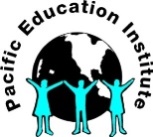 Overview: In this lesson students will observe a leaf, describe the leaf and draw and label the parts. Students will identify patterns in the leaf during their observations and talk about structure and function. Next students will read a non-fiction page from The Big Tree by Bruce Hiscock to think further about the leaf as a system with inputs, outputs, and flows of energy and matter. Objectives-Students will be able to:describe the functions of leaf partsidentify patterns in leavesdescribe inputs and outputs of matter and energy to their leavesidentify a cause and effect if one part was missing or an input changesdescribe what plants need to growMaterials: Leaves, magnifiers, rulers, paint chip cards (optional), page from The Big Tree by Bruce Hiscock, video on photosynthesis (optional). Extension- different types of leaves and plant ID bookProcedure:Question: What are the physical characteristics of a leaf?Tell students that they are going to be scientists today and will be answering the question, “What are the physical characteristics of a leaf?” by describing a leaf and drawing and labelling the leaf.  We will be using the tools of the ruler and the magnifier to allow for more detailed observations.Go over what is meant by observation and what physical characteristics are. Have students come up with a list of characteristics they are going to describe. This list should include but is not limited to:ColorSizeShapeTextureSmellPatternsNow give students the leaves and have them draw and label them and describe the leaves in their journals.  Students should use the magnifiers and rulers for more detailed observations.  They could use the paint chips to describe their leaf color.Have students pair up to discuss their observations and add information to their journals that they gained from their partnerHave students share out their observations. Make sure the observation that leaves are green comes up –even though this is obvious.Looking at the Leaf SystemTell students that they can consider the leaf as a system and that all systems have parts and things that come into and leave the system. Now have student share out what were the parts of the leaf system they labeled and what were the functions of those parts.  These should include:VeinsStemsEdgesGreen materialRead the student page from Bruce Hiscock’s book on photosynthesis and watch the video on photosynthesis (optional).Have students work in pairs and answer the first question-What are the 4 things plants need to grow? After they have answered the question, put a rectangle   around air and water and say that these are the major materials that plants require to grow.AirWaterMineral NutrientsSunlightGo over what inputs and outputs are as well as energy sources and transfers if you haven’t done this previously.  Using the Bruce Hiscock student page, have students work in pairs to answer, “What are inputs and outputs to our leaf system?”  Ask, “Are the inputs the same as the needs of the plant?” Identify inputs and outputs to the leaf system.Review the inputs and outputs of the leaf system. Put the above chart on the board. Circle the sunlight identifying it as the source of energy coming in.  Now circle the sugars as the energy that is now in the leaf after photosynthesis. Reinforce that plants make their own food and are called producers.  Now put rectangles around carbon dioxide and water sharing that these are the major materials plants use to produce sugars and cellulose, wood, leaves, and roots.  Draw arrows from the carbon dioxide and water to sugars and other.Have students answer the other systems questions, have them share in pairs and then table groups. Go over the answers as a class.Extensions include finding out what the leaf is and doing a comparison with a neighbors leaf (different types of leaves would be needed for this extension)Leaf as a SystemDraw and label the leafName 3 parts of the leaf and describe the function of each.What are the physical characteristics of the leaf?Size…Shape…Color…Texture…Smell…Patterns…My leaf reminds me of…Questions I have about my leaf are…Leaf as a SystemWhat are 4 things plants need to grow?Identify inputs and outputs to the leaf system.What would happen if a plant didn’t get enough water?What is the source of energy for the leaf to grow?What are the 2 major materials that plants need to grow?What is the role of the plant in an ecosystem?What is the function of the veins on a leaf?InputsOutputsSunlightSugarsCarbon Dioxide (air)OxygenWaterWaterMineral nutrients Other-Cellulose, wood, leaves, rootsOther answers that are correct-oxygen- plants take in oxygen during respiration. Other answers-plants actually release carbon dioxide during respiration. They produce more oxygen then they take inPartFunctionInputsOutputs